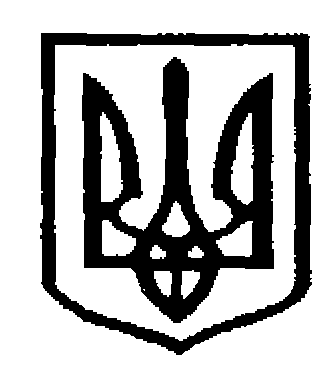 У К Р А Ї Н АЧернівецька міська радаУ П Р А В Л I Н Н Я   О С В I Т Ивул. Героїв Майдану, 176, м.Чернівці, 58029 тел./факс (0372) 53-30-87,  E-mail: osvitacv@gmail.com. Код ЄДРПОУ №02147345Про проведення опитування	Відповідно до листа Департаменту освіти і науки Чернівецької ОДА від 22.12.2021р. № 01-33/3497 «Про проведення опитування», у рамках реформування шкільного харчування, враховуючи реалізацію регіонального плану «Дітям Буковини – здорове харчування на 2021-2023 роки», затвердженого розпорядженням обласної державної адміністрації від 27.10.2021 № 1203-р в області проводиться дослідження, що має на меті з’ясувати стан організації харчування в закладах загальної середньої освіти,  виявити проблемні питання у цій сфері та відслідкувати динаміку реформування шкільного харчування.	Дослідження проводитиметься шляхом інтернет-опитування у три етапи (до 15 січня, до 15 березня та до 15 травня 2022 року) за наступними посиланнями:для педагогічних працівників:  https://forms.gle/CUikTmAst7Scy8By7 ;для батьків учнів шкіл: https://forms.gle/1g5YsXK2iBsviV2i6 ;для школярів:  https://forms.gle/tskeHMnWUoHPFqC36 .      Просимо сприяти проведенню дослідження та поширити відповідні посилання серед школярів 5-11 класів, педагогічного та батьківського колективів закладів загальної середньої освіти  Чернівецької міської територіальної громади.Начальник управління освітиЧернівецької  міської ради                                                     Ірина ТКАЧУКСтанкус, 53-61-5923.12.2021 № 01-31/3278Керівникам закладів загальної середньої освіти